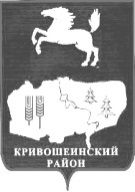 АДМИНИСТРАЦИЯ КРИВОШЕИНСКОГО РАЙОНА ПОСТАНОВЛЕНИЕ  18.02.2019						                   		 	   	        №98с. КривошеиноТомской областиО внесении изменений в постановление Администрации Кривошеинского района от 05.03.2013  № 158 «Об утверждении муниципальной программы «Развитие инфраструктуры общего и дополнительного образования Кривошеинского района на 2013-2019 годы»»В связи с изменениями в 2019 году объемов финансирования на реализацию мероприятий муниципальной программы «Развитие инфраструктуры общего и дополнительного образования Кривошеинского района на 2013-2019 годы» утвержденный постановлением Администрации Кривошеинского района от 05.03.2013 №158 ПОСТАНОВЛЯЮ:1. Внести в постановление Администрации Кривошеинского района от 05.03.2013 № 158 «Об утверждении муниципальной программы «Развитие инфраструктуры общего и дополнительного образования Кривошеинского района на 2013-2019 годы»» (далее - постановление) следующие изменения:1.1. в приложении к постановлению «Паспорт муниципальной программы «Развитие инфраструктуры общего и дополнительного образования Кривошеинского района на 2013-2019 годы строку «Объём и источники финансирования (с детализацией по годам реализации Программы, тыс. рублей)» изложить в новой редакции:1.2.  в Приложение к Паспорту муниципальной программы внести следующие изменения:1.2.1 Перечень программных мероприятий и объектов Программы дополнить разделом VII «2019 год» следующего содержания:Настоящее постановление вступает в силу с даты его официального опубликования. Настоящее постановление опубликовать в газете «Районные вести» и разместить в сети «Интернет» на официальном сайте муниципального образования Кривошеинский район.Контроль за исполнением настоящего постановления возложить на Первого заместителя Главы Кривошеинского района.Глава Кривошеинского района(Глава Администрации)                                                                                              С.А. ТайлашевКустова М.Ф. 21974Жуйкова А.С., ОУ-13, Управление образования, Управление финансов, Прокуратура, Редакция«Объём и источники финансирования (с детализацией по годам реализации Программы, тыс. рублей)ИсточникиВсего2013 год2014 год 2015 год 2016 год 2017 год 2018 год2019 год«Объём и источники финансирования (с детализацией по годам реализации Программы, тыс. рублей)Федеральный бюджет (по согласованию)4055,143940,00,03458,2000,0448,136148,807940«Объём и источники финансирования (с детализацией по годам реализации Программы, тыс. рублей)Областной бюджет35424,5367427373,401100,20309,604810,9001 204,058626,378740«Объём и источники финансирования (с детализацией по годам реализации Программы, тыс. рублей)Местный бюджет30815,22164226,804721,7528895,565616,5632 238,2934104, 253601012,000«Объём и источники финансирования (с детализацией по годам реализации Программы, тыс. рублей)Всего по источникам70294,9022831600,205821,95212663,3610427,4633890,4874879,440281012,000»«VII.2019 год2019 год2019 год2019 год2019 год2019 год2019 год2019 год2019 годМероприятие 1.  Мероприятие 2. Приобретение автомобильного транспорта, cсоответствующего требованиям безопасности, его содержание и обслуживаниеМероприятие 1.  Мероприятие 2. Приобретение автомобильного транспорта, cсоответствующего требованиям безопасности, его содержание и обслуживаниеМероприятие 1.  Мероприятие 2. Приобретение автомобильного транспорта, cсоответствующего требованиям безопасности, его содержание и обслуживаниеМероприятие 1.  Мероприятие 2. Приобретение автомобильного транспорта, cсоответствующего требованиям безопасности, его содержание и обслуживаниеМероприятие 1.  Мероприятие 2. Приобретение автомобильного транспорта, cсоответствующего требованиям безопасности, его содержание и обслуживаниеМероприятие 1.  Мероприятие 2. Приобретение автомобильного транспорта, cсоответствующего требованиям безопасности, его содержание и обслуживаниеМероприятие 1.  Мероприятие 2. Приобретение автомобильного транспорта, cсоответствующего требованиям безопасности, его содержание и обслуживаниеМероприятие 1.  Мероприятие 2. Приобретение автомобильного транспорта, cсоответствующего требованиям безопасности, его содержание и обслуживаниеМероприятие 1.  Мероприятие 2. Приобретение автомобильного транспорта, cсоответствующего требованиям безопасности, его содержание и обслуживаниеМероприятие 1.  Мероприятие 2. Приобретение автомобильного транспорта, cсоответствующего требованиям безопасности, его содержание и обслуживаниеОбъекты:1.1.МБОУ «Красноярская СОШ»2019год1012,0001012,00ОУПриобретение автотранспортного средстваИТОГО по мероприятию 11012,0001012,00Итого за 2019 год1012,001012,00»